Good Shepherd Lutheran Church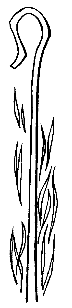 20th Sunday after PentecostOctober 15, 2023, 9:00 amIntroduction to the day…In Isaiah we are given a vision of the great feast to come, when God will wipe away death forever. In Jesus’ parable about a great banquet, those invited do not come, so the invitation is extended to others. In our liturgy God spreads a table before us. Even amid anxiety and hardship we rejoice in the peace of God which surpasses all understanding. With great joy we feast at the table of the Lord, and we go forth to share the wonderful invitation with others hungering and thirsting for the abundant life of God.ANNOUNCEMENTSGATHERINGGATHERING HYMN	Kyrie 	ACS 31	Give Thanks with a Grateful HeartCONFESSION AND FORGIVENESSBlessed be God, the one who forms us,☩ Jesus who bears the cross,the Spirit who makes our joy complete.Amen.Let us bow before God in humility, confessing our sin.Silence is kept for reflection.Steadfast and faithful God,you have revealed the ways of justice, yet we fail to follow you.We are overwhelmed by the world’s violence and suffering.We are afraid to risk what we have for the sake of others.For the harm we have caused, known and unknown, forgive us.For the unjust demands we place on others and your creation, forgive us.For the ways we turn away from you and our neighbor, forgive us.Lead us back to you and set us on the right path;in the name of Jesus Christ, our Savior.Amen.Beloved in Christ,God’s justice stretches beyond all understanding.God’s compassion is beyond compare.In Jesus, God is always making a new way for us.In ☩ Christ, you are already and always forgiven.Amen.PRAYER OF THE DAYLord of the feast, you have prepared a table before all peoples and poured out your life with abundance. Call us again to your banquet. Strengthen us by what is honorable, just, and pure, and transform us into a people of righteousness and peace, through Jesus Christ, our Savior and Lord. Amen.CHILDREN’S MUSIC	I’m So Glad Jesus Lifted Me	ELW 860, verse 1CHILDREN’S MESSAGE SCRIPTURE READINGSFIRST READING:  Isaiah 25:1-9 1O Lord, you are my God; I will exalt you, I will praise your name;
 for you have done wonderful things, plans formed of old, faithful and sure.
 2For you have made the city a heap, the fortified city a ruin;
 the palace of aliens is a city no more, it will never be rebuilt.
 3Therefore strong peoples will glorify you; cities of ruthless nations will fear you.
 4For you have been a refuge to the poor, a refuge to the needy in their distress,
  a shelter from the rainstorm and a shade from the heat.
 When the blast of the ruthless was like a winter rainstorm,
  5the noise of aliens like heat in a dry place, you subdued the heat with the shade of clouds;
  the song of the ruthless was stilled. 6On this mountain the Lord of hosts will make for all peoples a feast of rich food, a feast of well-aged wines,
  of rich food filled with marrow, of well-aged wines strained clear.
 7And he will destroy on this mountain the shroud that is cast over all peoples,
  the sheet that is spread over all nations;
  8he will swallow up death forever.
 Then the Lord God will wipe away the tears from all faces,
  and the disgrace of his people he will take away from all the earth,
  for the Lord has spoken.
 9It will be said on that day,
  Lo, this is our God; we have waited for him, so that he might save us.
  This is the Lord for whom we have waited;
  let us be glad and rejoice in his salvation.Word of God, word of life. Thanks be to God.PSALM: Psalm 23 1The Lord is my shepherd;
  I shall not be in want.
 2The Lord makes me lie down in green pastures
  and leads me beside still waters.
 3You restore my soul, O Lord,
  and guide me along right pathways for your name’s sake.
 4Though I walk through the valley of the shadow of death, I shall fear no evil;
  for you are with me; your rod and your staff, they comfort me.
 5You prepare a table before me in the presence of my enemies;
  you anoint my head with oil, and my cup is running over.
 6Surely goodness and mercy shall follow me all the days of my life,
  and I will dwell in the house of the Lord forever. SECOND READING: Philippians 4:1-9 1My brothers and sisters, whom I love and long for, my joy and crown, stand firm in the Lord in this way, my beloved. 2I urge Euodia and I urge Syntyche to be of the same mind in the Lord. 3Yes, and I ask you also, my loyal companion, help these women, for they have struggled beside me in the work of the gospel, together with Clement and the rest of my co-workers, whose names are in the book of life.
 4Rejoice in the Lord always; again I will say, Rejoice. 5Let your gentleness be known to everyone. The Lord is near. 6Do not worry about anything, but in everything by prayer and supplication with thanksgiving let your requests be made known to God. 7And the peace of God, which surpasses all understanding, will guard your hearts and your minds in Christ Jesus.
 8Finally, beloved, whatever is true, whatever is honorable, whatever is just, whatever is pure, whatever is pleasing, whatever is commendable, if there is any excellence and if there is anything worthy of praise, think about these things. 9Keep on doing the things that you have learned and received and heard and seen in me, and the God of peace will be with you.Word of God, word of life.Thanks be to God. GOSPEL ACCLAMATION 		ACS 33GOSPEL: Matthew 22:1-14 1Once more Jesus spoke to them in parables, saying: 2“The kingdom of heaven may be compared to a king who gave a wedding banquet for his son. 3He sent his slaves to call those who had been invited to the wedding banquet, but they would not come. 4Again he sent other slaves, saying, ‘Tell those who have been invited: Look, I have prepared my dinner, my oxen and my fat calves have been slaughtered, and everything is ready; come to the wedding banquet.’ 5But they made light of it and went away, one to his farm, another to his business, 6while the rest seized his slaves, mistreated them, and killed them. 7The king was enraged. He sent his troops, destroyed those murderers, and burned their city. 8Then he said to his slaves, ‘The wedding is ready, but those invited were not worthy. 9Go therefore into the main streets, and invite everyone you find to the wedding banquet.’ 10Those slaves went out into the streets and gathered all whom they found, both good and bad; so the wedding hall was filled with guests.
 11“But when the king came in to see the guests, he noticed a man there who was not wearing a wedding robe, 12and he said to him, ‘Friend, how did you get in here without a wedding robe?’ And he was speechless. 13Then the king said to the attendants, ‘Bind him hand and foot, and throw him into the outer darkness, where there will be weeping and gnashing of teeth.’ 14For many are called, but few are chosen.”The gospel of the Lord.Praise to you, O Christ.SERMONHYMN OF THE DAY	All Are Welcome	ELW 641 APOSTLES’ CREEDI believe in God, the Father almighty,creator of heaven and earth.I believe in Jesus Christ, God's only Son, our Lord,who was conceived by the power of the Holy Spirit,born of the Virgin Mary,suffered under Pontius Pilate,was crucified, died, and was buried;he descended to the dead.On the third day he rose again;he ascended into heaven,he is seated at the right hand of the Father,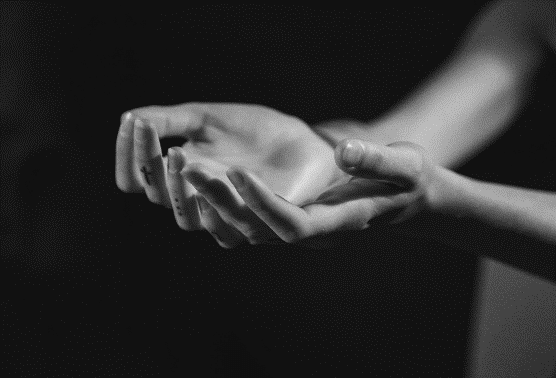 and he will come to judge the living and the dead.I believe in the Holy Spirit,the holy catholic Church,the communion of saints,the forgiveness of sins,the resurrection of the body,and the life everlasting.AmenPRAYERS OF INTERCESSION…God of grace, Hear our prayer.Gracious God, into your hands we commend all for whom we pray, trusting in your unending love and amazing grace; through Jesus Christ, our Savior.Amen.PEACEThe peace of Christ be with you always.
And also with you.HOLY COMMUNIONOFFERING In addition to our normal offering, a Special Benevolence in October (collected in a special envelope) will go to Marshfield Community Foundation "Keeping Kids Warm" coat drive.OFFERING HYMN	Let Us Go Now to Banquet	ELW 523OFFERTORY PRAYERGod of power, God of plenty, all things belong to you.We bring your gifts to the table, that all might be fed.Form us into the body of your Beloved, Jesus Christ, our Savior.Amen.GREAT THANKSGIVINGThe Lord be with you.And also with you.Lift up your hearts.We lift them to the Lord.Let us give our thanks to the Lord our God.It is right to give our thanks and praise.HOLY, HOLY, HOLY (Sung)		ACS 36THANKSGIVING AT THE TABLEHoly God, mighty Lord, gracious Father:Endless is your mercy and eternal your reign.You have filled all creation with light and life;heaven and earth are full of your glory.We praise you for the grace shown to your people in every age:the promise to Israel,the rescue from Egypt,the gift of the promised land,the words of the prophets;and, at this end of all the ages, the gift of your Son,who proclaimed the good news in word and deedand was obedient to your will, even to giving his life.In the night in which he was betrayed,our Lord Jesus took bread, and gave thanks;broke it, and gave it to his disciples, saying:Take and eat; this is my body, given for you.Do this for the remembrance of me.Again, after supper, he took the cup, gave thanks,and gave it for all to drink, saying:This cup is the new covenant in my blood,shed for you and for all people for the forgiveness of sin.Do this for the remembrance of me.For as often as we eat of this bread and drink from this cup,we proclaim the Lord’s death until he comes.Christ has died.Christ is risen.Christ will come again.Therefore, O God, with this bread and cupwe remember the life our Lord offered for us.And, believing the witness of his resurrection,we await his coming in powerto share with us the great and promised feast.Amen. Come, Lord Jesus.Send now, we pray, your Holy Spirit,that we who share in Christ’s body and bloodmay live to the praise of your gloryand receive our inheritance with all your saints in light.Amen. Come, Holy Spirit.Join our prayers with those of your servantsof every time and every place,and unite them with the ceaseless petitions of our great high priestuntil he comes as victorious Lord of all.Through him, with him, in him,in the unity of the Holy Spirit,all glory and honor is yours, almighty Father,now and forever.Amen.THE LORD’S PRAYER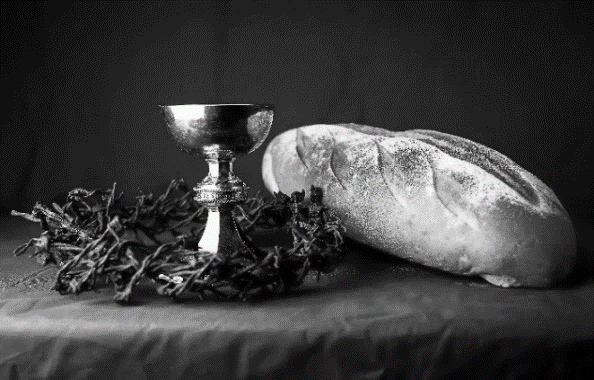 Our Father, who art in heaven,hallowed be thy name, thy kingdom come,thy will be done, on earth as it is in heaven.Give us this day our daily bread;and forgive us our trespasses,as we forgive those who trespass against us;and lead us not into temptation, but deliver us from evil.For thine is the kingdom, and the power, and the glory,forever and ever. Amen.INVITATION TO COMMUNION - Certified gluten-free crackers are in the bowl on the communion plate.Jesus invites you to this table.Come, eat and live.HOLY COMMUNIONPRAYER AFTER COMMUNIONBlessed be your name, O God, for we have feasted on your Word,Christ Jesus, the joy and delight of our hearts.Strengthened by this food, send us to gather the world to your banquet,where none are left out and all are satisfied.In Jesus’ name we pray.Amen.SENDINGBLESSINGThe God of glory,☩ Jesus Christ, name above all names,and the Spirit who lives in you,bless you now and forever.Amen.CLOSING HYMN	Sent Forth by God’s Blessing	ELW 547 DISMISSAL Life is short and we do not have much time to gladden the hearts of those who travel with us.So be swift to love, make haste to be kind, and go in peace to love and serve the Lord. Thanks be to God.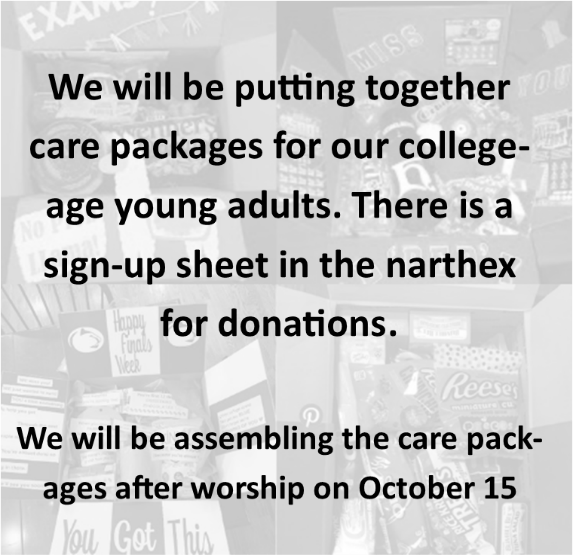 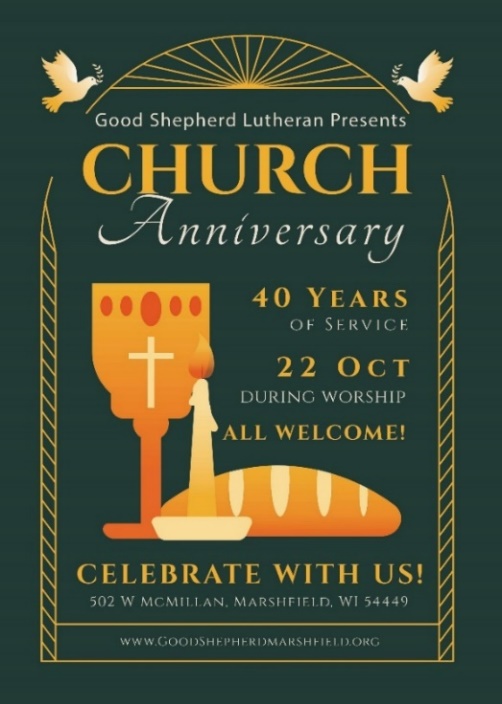 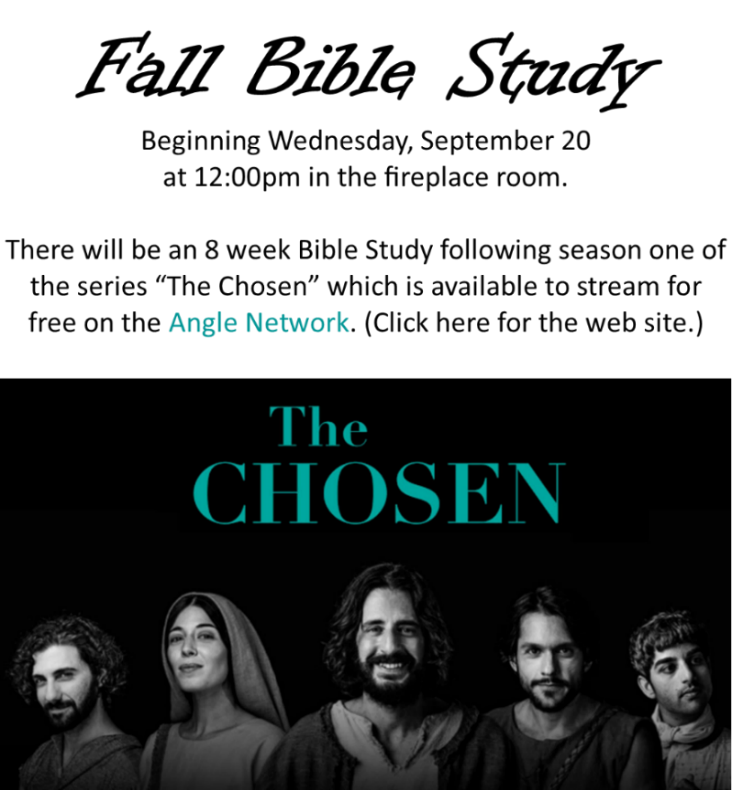 Pastor: Katie AndersonMusic Director: Lois SwansonPastor’s Cell: (715) 245-1943Office Phone: (715) 387-2731Pastor Email: gslcwi.pastor@gmail.comOffice Email: gslcwi.office@gmail.comWebsite: GoodShepherdMarshfield.orgwww.facebook.com/gslcwiGive thanks with a grateful heart, give thanks to the Holy One,give thanks because he's given Jesus Christ, his Son.Give thanks with a grateful heart, give thanks to the Holy One,give thanks because he's given Jesus Christ, his Son.And now let the weak say, "I am strong," let the poor say, "I am rich,"because of what the Lord has done for us.And now let the weak say, "I am strong," let the poor say, "I am rich,"because of what the Lord has done for us.Upcoming Worship AssistantsUpcoming Worship AssistantsUpcoming Worship AssistantsUpcoming Worship AssistantsUpcoming Worship AssistantsUpcoming Worship AssistantsUsherLectorCommunionOffering CountersOffering CountersOctober 15Heidi BinderAndrea HovickJohn Wagner
Nancy LeonardRobin BeemanDavid SchneiderOctober 22Matt & Margo BerrierKris TarterDan & Pam MundtHeidi BinderKami WeisOctober 29Dennis & Deb JanzChristine TippingBruce & Nancy TibbettPam MundtMay HillNovember 5Richard & Sarah KopitzkeTammy Neumann Dave & Shelly SchneiderDan MundtJon HillComing up at GSLCComing up at GSLCComing up at GSLCSunday, October 159:00 amWorship Service – Sunday School20th Sunday after PentecostMatthew 22:1-14; the parable of the unwelcome guest at the wedding feastTuesday, October 172:00 pmChapel at Three Oaks7:00 pmAA MeetingWednesday, October 1812:00 pmBible Study (discuss Season 1 Episode 5 of “The Chosen”)7:00 pmMidweek WorshipConfirmation ClassSunday, October 229:00 amWorship Service21st Sunday after PentecostMatthew 22:15-22; a teaching on giving to the emperor and to God